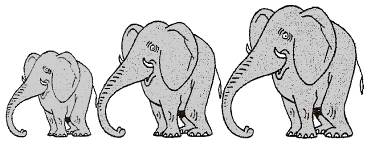 Rallye Lecture Cycle 3Le capitaine FracasseThéophile Gautier (éditions Lire C’est Partir)Le capitaine FracasseThéophile Gautier (éditions Lire C’est Partir)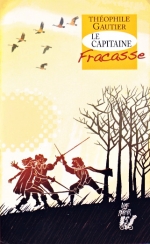 1 – Quel est le titre du premier chapitre?	a) Le baron de Sigognac.	b) Un château en Gascogne.	c) Le château de la misère.1 – Quel est le titre du premier chapitre?	a) Le baron de Sigognac.	b) Un château en Gascogne.	c) Le château de la misère.6 – Quel nom va-t-il utiliser au sein de la troupe ?	a) Capitaine Fracasse.	b) Lancelot du Lac.	c) Le roi Arthur.2 – De quelle époque date le château?	a) Il date du Moyen-Age.	b) Il date du règne de Louis XIII.	c) Il date du XIX° siècle.2 – De quelle époque date le château?	a) Il date du Moyen-Age.	b) Il date du règne de Louis XIII.	c) Il date du XIX° siècle.7 – Dans quelle ville le Duc de Vallombreuse rencontre la troupe ? 	a) Paris.	b) Poitier.	c) Perpignan.3 – Pourquoi les comédiens ont-ils frappé chez Sigognac ?	a) Parce qu'ils avaient prévu de faire une représentation au château.	b) Parce que Sigognac les avait invités de longue date.	c) Parce qu'ils se sont embourbés avec leur chariot dans le voisinage.3 – Pourquoi les comédiens ont-ils frappé chez Sigognac ?	a) Parce qu'ils avaient prévu de faire une représentation au château.	b) Parce que Sigognac les avait invités de longue date.	c) Parce qu'ils se sont embourbés avec leur chariot dans le voisinage.8 – Où découvrent-ils un trésor ?	a) Dans le castel de Sigognac.	b) Sur la route entre Poitier à Paris.	c) Près de Perpignan.4 – Quel est le comédien qui frappe à la porte du château ?	a) Le Pédant.	b) Sérafina.	c) Le Léandre.4 – Quel est le comédien qui frappe à la porte du château ?	a) Le Pédant.	b) Sérafina.	c) Le Léandre.9 – Quel est le titre du dernier chapitre ?Le château de la misère.Le château du bonheur.La renaissance du château.5 – De qui le héros est amoureux?Marguerite.Delphine.Isabelle.5 – De qui le héros est amoureux?Marguerite.Delphine.Isabelle.10 – Qu’a préparé en cachette Isabelle pour son époux ?La réparation de son château le castel de Sigognac.Un merveilleux repas.La réparation des armes de son père.Rallye Lecture Cycle 3Rallye Lecture Cycle 3Rallye Lecture Cycle 3Rallye Lecture Cycle 3Rallye Lecture Cycle 3Le capitaine FracasseThéophile Gautier (éditions Lire C’est Partir)Le capitaine FracasseThéophile Gautier (éditions Lire C’est Partir)Le capitaine FracasseThéophile Gautier (éditions Lire C’est Partir)Le capitaine FracasseThéophile Gautier (éditions Lire C’est Partir)Le capitaine FracasseThéophile Gautier (éditions Lire C’est Partir)Le capitaine FracasseThéophile Gautier (éditions Lire C’est Partir)Le capitaine FracasseThéophile Gautier (éditions Lire C’est Partir)Le capitaine FracasseThéophile Gautier (éditions Lire C’est Partir)CORRECTIONCORRECTIONCORRECTIONCORRECTIONCORRECTION1-Quel est le titre du premier chapitre?c)Le château de la misère.1-Quel est le titre du premier chapitre?c)Le château de la misère.1-Quel est le titre du premier chapitre?c)Le château de la misère.1-Quel est le titre du premier chapitre?c)Le château de la misère.1-Quel est le titre du premier chapitre?c)Le château de la misère.1-Quel est le titre du premier chapitre?c)Le château de la misère.1-Quel est le titre du premier chapitre?c)Le château de la misère.6 – Quel nom va-t-il utiliser au sein de la troupe ?a)Capitaine Fracasse.6 – Quel nom va-t-il utiliser au sein de la troupe ?a)Capitaine Fracasse.6 – Quel nom va-t-il utiliser au sein de la troupe ?a)Capitaine Fracasse.6 – Quel nom va-t-il utiliser au sein de la troupe ?a)Capitaine Fracasse.6 – Quel nom va-t-il utiliser au sein de la troupe ?a)Capitaine Fracasse.6 – Quel nom va-t-il utiliser au sein de la troupe ?a)Capitaine Fracasse.2 – De quelle époque date le château?b) Il date du règne de Louis XIII.2 – De quelle époque date le château?b) Il date du règne de Louis XIII.2 – De quelle époque date le château?b) Il date du règne de Louis XIII.2 – De quelle époque date le château?b) Il date du règne de Louis XIII.2 – De quelle époque date le château?b) Il date du règne de Louis XIII.2 – De quelle époque date le château?b) Il date du règne de Louis XIII.2 – De quelle époque date le château?b) Il date du règne de Louis XIII.7 – Dans quelle ville le Duc de Vallombreuse rencontre la troupe ? b) Poitier.7 – Dans quelle ville le Duc de Vallombreuse rencontre la troupe ? b) Poitier.7 – Dans quelle ville le Duc de Vallombreuse rencontre la troupe ? b) Poitier.7 – Dans quelle ville le Duc de Vallombreuse rencontre la troupe ? b) Poitier.7 – Dans quelle ville le Duc de Vallombreuse rencontre la troupe ? b) Poitier.7 – Dans quelle ville le Duc de Vallombreuse rencontre la troupe ? b) Poitier.3 – Pourquoi les comédiens ont-ils frappé chez Sigognac?c)Parce qu'ils se sont embourbés avec leur chariot dans le voisinage.3 – Pourquoi les comédiens ont-ils frappé chez Sigognac?c)Parce qu'ils se sont embourbés avec leur chariot dans le voisinage.3 – Pourquoi les comédiens ont-ils frappé chez Sigognac?c)Parce qu'ils se sont embourbés avec leur chariot dans le voisinage.3 – Pourquoi les comédiens ont-ils frappé chez Sigognac?c)Parce qu'ils se sont embourbés avec leur chariot dans le voisinage.3 – Pourquoi les comédiens ont-ils frappé chez Sigognac?c)Parce qu'ils se sont embourbés avec leur chariot dans le voisinage.3 – Pourquoi les comédiens ont-ils frappé chez Sigognac?c)Parce qu'ils se sont embourbés avec leur chariot dans le voisinage.3 – Pourquoi les comédiens ont-ils frappé chez Sigognac?c)Parce qu'ils se sont embourbés avec leur chariot dans le voisinage.8 – Où découvrent-ils un trésor ?a)Dans le castel de Sigognac.8 – Où découvrent-ils un trésor ?a)Dans le castel de Sigognac.8 – Où découvrent-ils un trésor ?a)Dans le castel de Sigognac.8 – Où découvrent-ils un trésor ?a)Dans le castel de Sigognac.8 – Où découvrent-ils un trésor ?a)Dans le castel de Sigognac.8 – Où découvrent-ils un trésor ?a)Dans le castel de Sigognac.4 – Quel est le comédien qui frappe à la porte du château?a)Le Pédant.4 – Quel est le comédien qui frappe à la porte du château?a)Le Pédant.4 – Quel est le comédien qui frappe à la porte du château?a)Le Pédant.4 – Quel est le comédien qui frappe à la porte du château?a)Le Pédant.4 – Quel est le comédien qui frappe à la porte du château?a)Le Pédant.4 – Quel est le comédien qui frappe à la porte du château?a)Le Pédant.4 – Quel est le comédien qui frappe à la porte du château?a)Le Pédant.9 – Quel est le titre du dernier chapitre ?b) Le château du bonheur.9 – Quel est le titre du dernier chapitre ?b) Le château du bonheur.9 – Quel est le titre du dernier chapitre ?b) Le château du bonheur.9 – Quel est le titre du dernier chapitre ?b) Le château du bonheur.9 – Quel est le titre du dernier chapitre ?b) Le château du bonheur.9 – Quel est le titre du dernier chapitre ?b) Le château du bonheur.5 – De qui le héros est amoureux ?c)Isabelle.5 – De qui le héros est amoureux ?c)Isabelle.5 – De qui le héros est amoureux ?c)Isabelle.5 – De qui le héros est amoureux ?c)Isabelle.5 – De qui le héros est amoureux ?c)Isabelle.5 – De qui le héros est amoureux ?c)Isabelle.5 – De qui le héros est amoureux ?c)Isabelle.10 – Qu’a préparé en cachette Isabelle pour son époux ?a) La réparation de son château le castel de Sigognac10 – Qu’a préparé en cachette Isabelle pour son époux ?a) La réparation de son château le castel de Sigognac10 – Qu’a préparé en cachette Isabelle pour son époux ?a) La réparation de son château le castel de Sigognac10 – Qu’a préparé en cachette Isabelle pour son époux ?a) La réparation de son château le castel de Sigognac10 – Qu’a préparé en cachette Isabelle pour son époux ?a) La réparation de son château le castel de Sigognac10 – Qu’a préparé en cachette Isabelle pour son époux ?a) La réparation de son château le castel de SigognacQuestion1234455678910Points111111111111